NOT: Bu form Anabilim Dalı Başkanlığı üst yazı ekinde word formatında enstitüye ulaştırılmalıdır.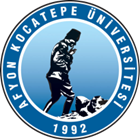 T.C.AFYON KOCATEPE ÜNİVERSİTESİSOSYAL BİLİMLER ENSTİTÜSÜT.C.AFYON KOCATEPE ÜNİVERSİTESİSOSYAL BİLİMLER ENSTİTÜSÜT.C.AFYON KOCATEPE ÜNİVERSİTESİSOSYAL BİLİMLER ENSTİTÜSÜT.C.AFYON KOCATEPE ÜNİVERSİTESİSOSYAL BİLİMLER ENSTİTÜSÜ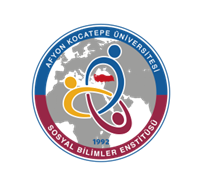 2022-2023 EĞİTİM-ÖGRETİM YILI BAHAR YARIYILI FELSEFE ANABİLİM DALI HAFTALIK DERS PROGRAMI(YÜKSEK LİSANS BİLİMSEL HAZIRLIK)2022-2023 EĞİTİM-ÖGRETİM YILI BAHAR YARIYILI FELSEFE ANABİLİM DALI HAFTALIK DERS PROGRAMI(YÜKSEK LİSANS BİLİMSEL HAZIRLIK)2022-2023 EĞİTİM-ÖGRETİM YILI BAHAR YARIYILI FELSEFE ANABİLİM DALI HAFTALIK DERS PROGRAMI(YÜKSEK LİSANS BİLİMSEL HAZIRLIK)2022-2023 EĞİTİM-ÖGRETİM YILI BAHAR YARIYILI FELSEFE ANABİLİM DALI HAFTALIK DERS PROGRAMI(YÜKSEK LİSANS BİLİMSEL HAZIRLIK)2022-2023 EĞİTİM-ÖGRETİM YILI BAHAR YARIYILI FELSEFE ANABİLİM DALI HAFTALIK DERS PROGRAMI(YÜKSEK LİSANS BİLİMSEL HAZIRLIK)2022-2023 EĞİTİM-ÖGRETİM YILI BAHAR YARIYILI FELSEFE ANABİLİM DALI HAFTALIK DERS PROGRAMI(YÜKSEK LİSANS BİLİMSEL HAZIRLIK)2022-2023 EĞİTİM-ÖGRETİM YILI BAHAR YARIYILI FELSEFE ANABİLİM DALI HAFTALIK DERS PROGRAMI(YÜKSEK LİSANS BİLİMSEL HAZIRLIK)2022-2023 EĞİTİM-ÖGRETİM YILI BAHAR YARIYILI FELSEFE ANABİLİM DALI HAFTALIK DERS PROGRAMI(YÜKSEK LİSANS BİLİMSEL HAZIRLIK)         GÜNLER         GÜNLER         GÜNLER         GÜNLER         GÜNLER         GÜNLER         GÜNLER         GÜNLERSaatPazartesiPazartesiSalıÇarşambaPerşembePerşembeCuma08:3009:30Ahlak FelsefesiM. KayaFORUMFelsefeye Giriş IIM. F. ÜnalFORUM10:30Ahlak FelsefesiM. KayaCANLIFelsefeye Giriş IIM. F. ÜnalCANLI11:30Ahlak FelsefesiM. KayaFORUMFelsefeye Giriş IIM. F. ÜnalFORUM13:0018. Yüzyıl Batı FelsefesiM. KayaFORUM14:0018. Yüzyıl Batı FelsefesiM. KayaCANLI15:0018. Yüzyıl Batı FelsefesiM. KayaFORUM16:0017:00